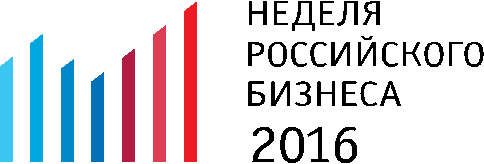 ПроектРезолюция Налогового форума «Фискальная нагрузка на российскую экономику: налоги и неналоговые платежи»В условиях ограниченного спроса и высокой стоимости заемного финансирования уровень фискальной нагрузки становится критически важным и для развития, и для функционирования компаний.В России до настоящего времени не существовало единой методологии оценки совокупного уровня фискальной нагрузки, признанной и компаниями, и органами власти, и экспертами. При этом даже существующие оценки фискальной нагрузки не стали механизмом обеспечения эффективности политики по развитию экономики через установление оптимального фискального бремени. Комитетом РСПП по налоговой политике совместно с привлеченными экспертами под руководством профессора Высшей школы экономики, Директора Института стратегического анализа ООО «ФБК» И.А. Николаева в соответствии с поручением Бюро Правления РСПП и Помощника Президента Российской Федерации А.Р. Белоусова подготовлены предложения по единой методологии оценки совокупного уровня фискальной нагрузки на бизнес и проведены расчеты на её основе.Актуальность проблемы обусловлена тем, что ни одна из применяемых в настоящее время методик не удовлетворяет требованиям объективного макроэкономического анализа. Фискальную (налоговую) нагрузку И.А. Николаев предложил рассчитывать как соотношение суммы налоговых платежей в консолидированный бюджет РФ, страховых взносов на обязательное пенсионное страхование, обязательное медицинское страхование, обязательное социальное страхование и страховых премий на обязательное страхование опасных производственных объектов, за вычетом налога на доходы физических лиц (НДФЛ), к валовой добавленной стоимости за вычетом амортизации.Главный вывод - нынешний уровень фискальной нагрузки в России является чрезмерным, он существенно выше аналогичного уровня кризисных 2008-2009 годов. Общий показатель фискальной нагрузки составил в 2014 г. 26,2%, что существенно выше показателей 2009 г. – 21,4% и даже 2008 г. – 25,3%, как и 2013 г. – 25,3%. Налоговая нагрузка должна быть снижена.Неповышение (замораживание) налогов и отдельных обязательных страховых платежей не гарантирует неповышения фискальной нагрузки. Объявленный мораторий не распространяется на значительную часть неналоговых платежей, в отношении ряда налогов и сборов уже принято решение об их повышении. Ещё большая проблема состоит в том, что неповышение ставок налогов не гарантирует неповышения фискальной нагрузки, потому что последняя зависит не только от суммарной величины налогов, но и от налоговой базы (ВВП, величины оборота предприятий, объёма валовой добавленной стоимости и пр.). Необходимо определить статус обязательных платежей, по которым администратором является не орган исполнительной власти (пример – являющаяся условием ведения определенного вида предпринимательской деятельности плата за обязательное членство в саморегулируемой организации принципиально не отличается от платы за лицензию, которую дает орган власти). В отношении тарифов субъектов естественных монополий необходимо отметить, что в целом, учитывая, что размер тарифов регулируется органами власти, необходимо оценить целесообразность их учета в совокупной нагрузке на бизнес. Требуется проработка вопроса о возможности и целесообразности расчёта тарифной нагрузки (по аналогии с налоговой нагрузкой).Решение задачи совершенствования администрирования в фискальной сфере не должно приводить к росту нагрузки на бизнес. Обсуждающаяся отмена пороговых значений при уплате взносов в ПФР и ФСС должна быть компенсирована снижением совокупной ставки взносов в систему обязательного социального страхования.Есть вопросы сопоставления уровня отраслевой нагрузки. Сравнение между видами экономической деятельности, как правило, некорректно ввиду того, что видам деятельности присущи свойственные только им особенности. Например, номинально высокий уровень фискальной (налоговой) нагрузки в добыче полезных ископаемых связан, в большой степени, с тем, что этот вид деятельности облагается налогом на добычу полезных ископаемых. В нескольких видах деятельности (образование, государственное управление, здравоохранение) очень велика доля бюджетного сектора, о налогообложении которого можно говорить с известной степенью условности.Для экономических субъектов, для экономики страны важнейшее значение имеет именно фискальная нагрузка – то, сколько плательщики вынуждены платить за счет средств, которые могли бы пойти на собственное развитие.Предложения:Использование федеральными органами исполнительной власти согласованной методологии РСПП при определении уровня фискальной нагрузки на бизнес в Российской Федерации с учетом следующих основных положений методологии:Фискальная нагрузка рассчитывается как соотношение суммы налоговых платежей в консолидированный бюджет РФ, страховых взносов на обязательное пенсионное страхование, обязательное медицинское страхование, обязательное социальное страхование и страховых премий на обязательное страхование опасных производственных объектов, за вычетом налога на доходы физических лиц (НДФЛ), к валовой добавленной стоимости за вычетом амортизации. Совершенствование методологии возможно за счёт включения в расчет всех прямо или косвенно устанавливаемых/регулируемых государством платежей. Включать в базовые трехлетние документы, определяющие политику в фискальной сфере, наряду с оценкой фискальной нагрузки в целом по экономике, нефтегазовому и ненефтегазовому секторам, информацию по фискальной нагрузке по видам экономической деятельности. Приводить информацию по фискальной нагрузке по видам экономической деятельности. Обеспечить свободный доступ предпринимательскому сообществу и экспертному сообществу к данным, требуемым для расчёта показателей фискальной нагрузки, для осуществления необходимого независимого контроля. Формирование ежегодного комплексного стратегического документа в формате «скользящей трехлетки», определяющего основные направления политики в фискальной сфере по всем типам обязательных налоговых, страховых и иных неналоговых платежей и вносимого в Государственную Думу Федерального Собрания Российской Федерации вместе с проектом федерального бюджета (взамен Основных направлений налоговой политики). Участие РСПП в подготовке проекта федерального закона о порядке установления, исчисления и взимания неналоговых платежей:Введение неналоговых платежей, включая размер ставок, порядок исчисления, сроки уплаты, базу для исчисления платежа и другие основные параметры возможно только законодательными актами.Принятие решений по неналоговым платежам до принятия федерального бюджета на соответствующий период (по аналогии с налогами и сборами).Введение новых неналоговых платежей и корректировка ставок/баз по действующим не ранее 1 января следующего за принятием решения года.Заблаговременное принятие подзаконных актов, включая формы документов - минимум за 2 месяца до вступления в силу решения.Единые принципы администрирования по аналогии с положениями Налогового кодекса (система досудебного рассмотрения споров, информирование плательщиков, официальные разъяснения и т.д.).Формирование личных кабинетов плательщиков неналоговых платежей для взаимодействия с администраторами платежей в электронном виде, единая ЭЦП для всех налоговых и неналоговых платежей. Снижение фискальной нагрузки на бизнес, так как нынешний её уровень является чрезмерным.